Uppdrag ledningsuppgift-Ansvar för läkemedelshanteringen Används när verksamhetschef ej själv är läkare.
Avsett verksamhetsområde Enhet/avdelning Om verksamhetschefen saknar medicinsk kompetens ska det medicinska ledningsansvaret uppdras åt annan med medicinsk kompetens, d.v.s en leg. läkare. (se 4-5 §§ HSLF-FS 2017:80)Ansvaret för läkemedelshanteringen är en del av det medicinska ledningsansvaret. Uppdraget innebär att:Ansvara för att det finns ett entydigt fördelat ansvar för ordination och hantering av läkemedel inom verksamhetsområdet. Ansvarsfördelningen ska vara dokumenterad i en lokal instruktion.Säkerställa att Region Skånes regiongemensamma rutiner för ordination och hantering av läkemedel samt lokala instruktioner finns tillgängliga, är kända och efterlevs av berörda medarbetare.Exempel:Funktionerna Läkemedelsansvarig läkare och Läkemedelsansvarig sjuksköterska ska finnas inom verksamheten.Tydliga instruktioner ska finnas för den personal som iordningsställer läkemedel som ska spädas.Fastställa och göra den regionala utbyteslistan känd i verksamheten.Efterlevnad av verksamhetens lokala instruktion gällande märkning av iordningsställda läkemedel.Beslutsstöd för ordinationer ska finnas, t ex ePed för de som ordinerar och iordningsställer läkemedel till barn. Tillse att uppföljning av ordinerade läkemedelsbehandlingar görs.Fatta beslut om i vilken utsträckning ordination enligt generella direktiv ska förekomma och säkerställa att de omprövas regelbundet.Säkerställa att den sjuksköterska som får dosjustera läkemedel enligt särskilt förordnande har adekvat kompetens för uppgiften. Tillse att delegering av läkemedelshantering sker på ett korrekt och patientsäkert sätt inom verksamhetsområdet.Den befattningshavare som med stöd av 4 kap. hälso- och sjukvårdslagen (2017:30) tilldelas en viss ledningsuppgift bär själv ansvaret för att det med uppgiften förenade syftet uppnås.Verksamhetschefen har dock ansvar för sitt beslut att uppdra åt annan att fullgöra viss ledningsuppgift och skall dessutom bevaka att denna uppgift fullgörs på ett tillfredställande sätt, t ex genom att säkerställa att kontinuerlig återrapportering sker. Beslutet att uppdra åt annan att fullgöra viss ledningsuppgift skall återkallas av verksamhetschefen, om denne finner att detta strider mot patientsäkerheten eller verksamhetens målsättningar. Beslut skall därför omprövas regelbundet.Nedan angiven befattningshavare har inom uppdragsområdet, med återrapporteringsskyldighet till verksamhetschefen, att fullgöra ovanstående ledningsuppgift med befogenhet att besluta samt vid behov uppdra åt annan inom uppdragsområdet att fullgöra enskild arbetsuppgift.Observera att verksamhetschefen alltid har det yttersta ansvaret i alla delar inom verksamhetsområdet. Namn Personnummer 
Befattning Uppdraget gäller fr. o. m  t.o.m med möjlighet till förlängningOrt och datum 				Verksamhetschefens namnteckning jämte namnförtydligandeJag åtar mig ovanstående uppdrag.Ort och datum				Uppdragstagarens namnteckning jämte namnförtydligandeHärmed återkallas ovanstående uppdrag.Datum			Underskrift av den som återkallar uppdragetDatum 	Underskrift av den som haft uppdragetKoncernkontoret
Avdelningen för Hälso- och sjukvårdsstyrning
Område Läkemedel
Enheten för Region Skånes sjukhusapoteksfunktionKoncernkontoret
Avdelningen för Hälso- och sjukvårdsstyrning
Område Läkemedel
Enheten för Region Skånes sjukhusapoteksfunktion                                                        Dokumentversion 2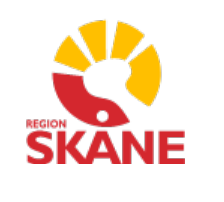 Senast reviderad 2019-11-21                                                        Dokumentversion 2Senast reviderad 2019-11-21                                                        Dokumentversion 2Senast reviderad 2019-11-21Dokumentnamn:
Regional rutin för ordination och läkemedelshantering, bilaga 1Stödmall till lokala instruktioner.Uppdrag ledningsuppgift- Ansvar för läkemedelshanteringenGäller för verksamhet:Gäller för verksamhet:Gäller fr.o.m.
Sida nr:1/2Dokumentnamn:
Regional rutin för ordination och läkemedelshantering, bilaga 1Stödmall till lokala instruktioner.Uppdrag ledningsuppgift- Ansvar för läkemedelshanteringenGäller för verksamhet:Gäller för verksamhet:Gäller t o m:
Sida nr:1/2Utfärdat av: Namn, datumFastställd av: Namn, datumFastställd av: Namn, datumFastställd av: Namn, datumFastställd av: Namn, datum